Resumen ejecutivo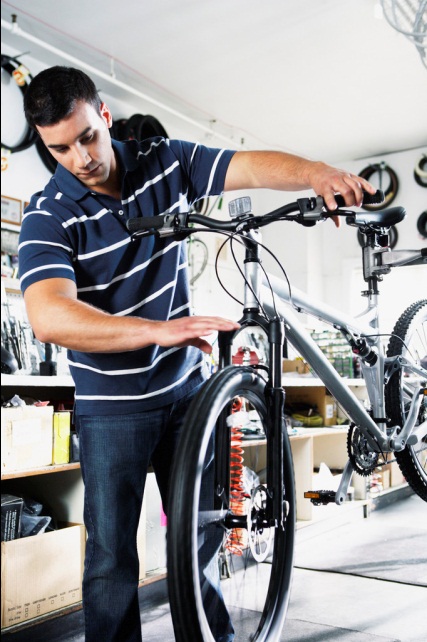 [UTILIZA ESTE ESPACIO PARA PRESENTAR UN VISTAZO BREVE AL CONTENIDO DEL REPORTE, SU PERIODO Y QUIZÁS ALGUNA MENCIÓN IMPORTANTE DE LO QUE PRESENTARÁS][NO OLVIDES CAMBIAR LAS IMÁGENES POR AQUELLAS QUE VAYAN DE ACUERDO CON TU EMPRESA O NEGOCIO][EDITA EL ÍNDICE DE ACUERDO A TU REPORTE]Encabezado 1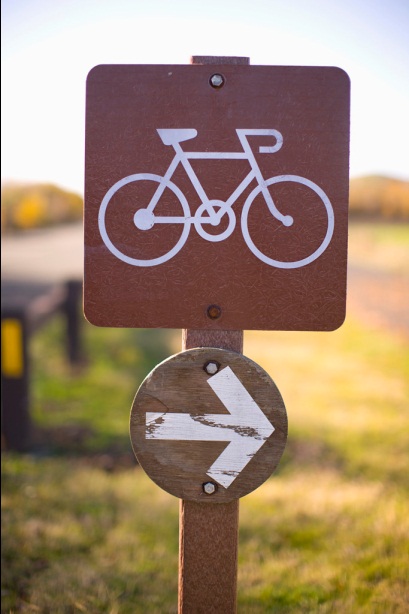 [RECUERDA DESARROLLAR ÚNICAMENTE LA INFORMACIÓN ESENCIAL SOBRE LAS ACTIVIDADES REALIZADAS EN EL PERIODO DEL REPORTE.]Encabezado 2[APÓYATE DE LOS SIGUIENTES RECURSOS PARA DARLE MAYOR VIDA A TUS REPORTES. UTILIZA LOS GRÁFICOS PARA MOSTRAR AVANCES CUANTIFICABLES Y LAS IMÁGENES DE PRODUCTO O ACTIVIDAD PARA SIMPLIFICAR LOS DATOS Y MEJORAR LA LECTURA]Agregar un título aquí